Birim Adı : Ahmet Keleşoğlu İlahiyat FakültesiGörev Adı :DEKAN YARDIMCISI (ÖĞRENCİ İŞLERİNDEN SORUMLU)Sorumluluk Alanı :Görev Tanımı :Fakültenin eğitim-öğretim faaliyetleri ile ilgili çalışmalarını yürütmek ve denetlemek.Alt Birim :Görev/İş Unvanı :GörevBirim Yetkilisi :DEKANGörev Devri :Sorumlu Personel :PROF. DR. SEDAT  ŞENSOYTEMEL İŞ VE SORUMLULUKDekan tarafından belirlenecek yetki ve görev dağılımına göre Dekana yardımcı olmak.Dekana, görevi başında olmadığı zamanlarda vekâlet etmekFakültenin kalite ve stratejilerinin belirlenmesi yönünde gerekli çalışmaları yapar. Akademik danışmanlık hizmetlerini düzenler ve işleyişini denetler ve öğrenci ders kayıtlarının düzenli yapılmasını sağlar.Sınavların ve derslerin düzenli bir şekilde yapılmasının takibini yapar.Fakülte ve bölümlerin web sayfasının güncel tutulmasını sağlar.Yurt içi ve yurt dışı öğrenci yatay/dikey geçiş, çift anadal, yandal yabancı uyruklu öğrencilerin kabulü işlemlerinin yönetmeliklere uygun olarak yapılmasını sağlar.Öğrencilerin sportif ve kültürel etkinlikler kapsamındaki izinlerini değerlendirir ve ilgili birimler tarafından gerekli işlemlerin yapılmasını sağlar.Haftalık ders programlarının ve dersliklerin dağılımının yapılması ile ilgili görevli elemanlarla eşgüdüm içerisinde çalışarak programların ve dersliklerin düzenli bir şekilde hazırlanmasını bölümlerce otomasyon programına işlenmesini ve öğretim elemanlarına-öğrencilere duyurulması ile ilgili çalışmaların denetimini yapar.Göreviyle ilgili evrak, eşya araç ve gereçleri korumak ve saklamakAltyapının geliştirilmesi, destek hizmetleri, iş dünyası, sanayii ve toplumla ilişkileri düzenlemekFakülteye alınacak ya da diğer birimlerde yaptırılacak araç, gereç ve malzemelerle ilgili olarak o birim amirleri ile görüşmelerde bulunmak, onların görüş ve önerilerini almakGörev alanına giren konularda komisyonlar kurmak, komisyon çalışmalarının takibini yapmak ve süresi içinde sonuçlandırılmalarını sağlamakHer türlü burs ve staj işlemleri ile ilgilenmek, bunlar için kurulacak komisyonlara başkanlık yapmakÖğretim elemanı ders yükü formlarının kanun ve yönetmeliklere göre hazırlanmasını sağlar ve Fakülte Mutemedi ile birlikte kontrol eder.Öğrencilerin fakülteyi değerlendirme anketlerini hazırlar ve uygulanmasını sağlar.Her eğitim-öğretim yılı sonunda yapılacak olan Akademik Genel Kurul sunularını hazırlar.Sınıf ve Fakülte Öğrenci temsilciliği seçimlerini düzenler ve toplantılara başkanlık ederDilek ve öneri kutularının düzenli olarak açılmasını ve değerlendirmesini yaparMezuniyet Töreni ile ilgili  çalışmaları düzenler.Kısmi statüde çalışacak öğrencilerin çalışma saatlerini ve yerlerini belirler.Fakültede öğretim üyeleri tarafından yürütülen projeleri takip eder.Bölüm/Programların akredite edilmesi için gerekli çalışmaları yapar.Fakültede açılacak (Adıyaman Üniversitesi dışından ve özel amaçlı) kitap sergileri, standlar ile asılmak istenen afiş ve benzeri talepleri incelemek, denetlemek.Çalışma odaları ve dersliklerle ilgili ihtiyaçların belirlenmesi, hazırlıkların gözden geçirilmesi ve çalışmaların denetlenmesini sağlamak.2547 Sayılı YÖK Kanunu kapsamında akademik görevlerini yerine getirmek.Dekan tarafından verilecek benzeri görevleri yapmak.Görevlerinden dolayı Dekana karşı sorumludurlar.GÖREV YETKİLERİ-BİLGİ GEREKSİNİMLERİ-BECERİ GEREKSİNİMLERİ-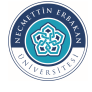 